PROGRAMACIÓN DE MÚSICACurso 2014-2015I.E.S.O. “Val de Xálima”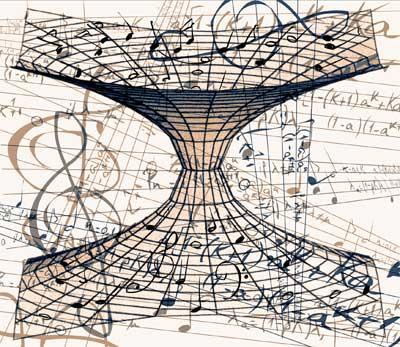 ÍNDICE 											   PÁGINA  INTRODUCCIÓN..........................................................................................................................................	         	             3	      Contextualización de la programación didáctica .....................................................................	3	   Los objetivos generales de la Etapa para el área de Música.................................................      	4 Música en 1º, 2º y 4º de la ESO:		 Música en 1º de E.S.O......................................................................................................................        	5A. Los contenidos secuenciados en unidades didácticas.................................	5		        B. Los criterios de evaluación con especificación de mínimos, asociados 			                 a las competencias básicas.............................................................................			11            		C. La evaluación.......................................................................................................		13 Música en 2º de E.S.O....................................................................................................................	             14                     A. Los contenidos secuenciados en unidades didácticas..................................		14			       B. Los criterios de evaluación con especificación de mínimos, asociados 			                           a las competencias básicas...............................................................................		19	               C. La evaluación........................................................................................................		20 Música en 4º de E.S.O....................................................................................................................	21                     A. Los contenidos secuenciados en unidades didácticas.................................		21		       B. Los criterios de evaluación con especificación de mínimos, asociados 			                           a las competencias básicas..............................................................................		25               C. La evaluación........................................................................................................		26    Competencias básicas..................................................................................................................... 		28    Metodología........................................................................................................................................	30   Materiales y Recursos didácticos..............................................................................................	33  Los elementos transversales.......................................................................................................		33  La atención a la diversidad.........................................................................................................		35   Las pruebas de recuperación. Prueba  de pendientes y  prueba extraordinaria....	36	  Actividades extraescolares y complementarias......................................................................	39INTRODUCCIÓN         Durante este año académico 2014-2015 se impartirá música a los cursos de 1º y 2º y 4º de la ESO.         Por normas de la dirección y la CCP, durante este curso se deberá impartir al menos el 100% de esta programación.El marco legal, por lo tanto, durante este curso es el siguiente para la etapa de la E.S.O:Ley Orgánica 2/ 2006, de 3 de mayo, de Educación (L.O.E.).Real Decreto 1631/ 2006, de 29 de diciembre, por el que se establecen las enseñanzas mínimas correspondientes a Educación Secundaria Obligatoria. Decreto 83/2007, de 24 de abril, por el que se establece el Currículo de Educación Secundaria Obligatoria para la Comunidad Autónoma de Extremadura.ORDEN de 24 de mayo de 2007 por la que se regulan determinados aspectos relativos a la ordenación e implantación de las enseñanzas de Educación Secundaria Obligatoria establecidas por la L.O.E.Orden de 26 de noviembre de 2007 por la que se regula la evaluación del alumnado en la Educación Secundaria Obligatoria. 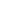 I.      	Geografía: El pueblo de Valverde del Fresno, de unos 2500 habitantes, se encuentra en una zona montañosa del noroeste de Cáceres, con difíciles comunicaciones con el resto de la provincia  y con las vecinas Salamanca y Portugal, y a distancias bastante considerables de los núcleos de población más importantes de la región. Por todo ello Valverde es un pueblo bastante aislado.        	Dicho aislamiento ha contribuido en dos peculiaridades:El hecho de que se haya conservado un dialecto propio, el valverdeiro (lagarteiro o mañegu en Eljas o San Martín de Trevejo, respectivamente) con influencias del castellano, portugués o incluso se dice que del astur-leonés. La población hace uso cotidiano de este dialecto, y en concreto, el alumnado en las horas lectivas.Que existan un mayor número de actividades culturales, actividades en las cuales el instituto se presenta como un punto de refencia importante en este sentido. En lo que respecta a la música, parece que día a día se generan más inquietudes artísticas en la zona. Se cuenta con algunos grupos de pop-rock a nivel local y regional, y tanto  los padres como los alumnos son aficionados a los encuentros musicales.      Características del IESO:   	Alumnos:   	El I.E.S.O. “Val de Xálima” cuenta con aproximadamente 160  alumnos, que no sólo proceden de Valverde, sino también dos pueblos colindantes: Eljas y San Martín de Trevejo. Por tanto, parte del alumnado accede al centro a través del transporte escolar. 	Como norma habitual en todos los centros de Educación Secundaria en Extremadura, existen pupilos con gran interés y otros con interés nulo en cualquier materia. 	Personal del centro:	En cuanto al profesorado, debemos decir que la plantilla consta de 23 profesores. Al ser una plantilla reducida, las distintas áreas se distribuyen en 3 departamentos: Científico-Tecnológico (Matemáticas, Física y Química y Ciencias Naturales-Biología y Geología).Sociolingüístico (Lengua Castellana y Literatura, Inglés, Francés, Ciencias Sociales-Geografía e Historia).“Artístico” o “Mixto” (Tecnología, Informática, Educación Plástica y Visual, Música,             Educación   Física, Religión e Historia de las Religiones).Añadir además el Departamento de Orientación y el de Actividades Extraescolares.	     También existen las figuras del educador social, el técnico informático y un administrativo.La materia de música cuenta con un único profesor que, por tanto,  la imparte en todos los cursos de la etapa.Los objetivos generales de la Etapa para el área de Música.1. Utilizar la voz, el cuerpo, instrumentos y otros objetos para expresar ideas y sentimientos,enriqueciendo las propias posibilidades de comunicación y respetando otras formas distintas de expresión. 2. Desarrollar y aplicar diversas habilidades y técnicas que posibiliten la expresión musical (vocal, instrumental y de movimiento), tanto individual como en grupo. 3. Escuchar una amplia variedad de obras, de distintos estilos, géneros, tendencias y culturas musicales, apreciando su valor como fuente de conocimiento, enriquecimiento cultural y placer personal e interesándose por ampliar y diversificar las preferencias musicales propias. 4. Reconocer las características de diferentes obras musicales como ejemplos de la creación artística y del patrimonio cultural, reconociendo sus intenciones y funciones y aplicando la terminología apropiada para describirlas y valorarlas críticamente. 5. Utilizar de forma autónoma y creativa diversas fuentes de información –medios audiovisuales, Internet, textos, partituras y otros recursos gráficos– para el conocimiento y disfrute de la música. 6. Conocer diferentes medios audiovisuales y tecnologías de la información y la comunicación como recursos musicales, valorando su contribución al aprendizaje y a las actividades musicales. 7. Participar en la organización y realización de actividades musicales desarrolladas en diferentes contextos, con respeto y disposición para superar estereotipos y prejuicios, tomando conciencia, como miembro de un grupo, del enriquecimiento que se produce con las aportaciones de los demás. 8. Comprender y valorar las relaciones entre el lenguaje musical y otros lenguajes y ámbitos de conocimiento, así como la función y significado de la música en diferentes producciones artísticas y audiovisuales y en los medios de comunicación. 9. Elaborar juicios y criterios personales, mediante un análisis crítico de los diferentes usos sociales de la música, aplicándolos con autonomía e iniciativa a situaciones cotidianas y valorando la contribución que la música puede hacer a la vida personal y a la de la comunidad. 10. Valorar el silencio y el sonido como fenómenos naturales y como elementos musicales, tomando conciencia de los problemas que se ocasionan por el abuso del sonido.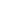 III.    1)A) Los contenidos secuenciados en unidades didácticas y secuenciados por trimestres.PRIMER TRIMESTREUNIDAD 1: EL SONIDO, ELRUIDO Y EL SILENCIO.* Contenidos conceptuales:El Sonido y su propagaciónEl Sonido determinado y el sonido indeterminado o ruido.Problemas asociados a los altos niveles de ruido.El Silencio como valor a preservar en una sociedad cada vez más ruidosa.La representación gráfica de las siguientes notas musicales: do, mi, sol.La representación gráfica de los silencios* Contenidos procedimentales:Observación del sonido producido por varios objetos (los propios altavoces, instrumentos melódicos-Orff, diapasón) y comprobación de  su vibración.Audición de sonidos determinados e indeterminados, e incluso intentar distinguir la fuente o fuentes que los generan.(Aquí ya hacemos una aproximación al timbre para posteriores unidades).Lectura de textos que favorezca la reflexión oral y escrita sobre el ruido.Entonación de las notas musicales: do, mi, sol.* Contenidos actitudinales:Interés por comprender el fenómeno del sonido. Valoración de la importancia del silencio tanto en su vida cotidiana como en el aula.Apreciación de los problemas que acarrean los excesos de ruidos. Respeto por la interpretación musical.UNIDAD 2: LAS CUALIDADES DEL SONIDO. PARTE I: LA DURACIÓN Y LA ALTURA.	* Contenidos conceptuales:La duración.Las figuras musicales y sus silencios.La altura.Concepto de grave y agudo.Las figuras musicales y su representación.Representación de la altura del sonido.Las líneas adicionales.* Contenidos procedimentales:Dibujo de un cuadro en el cuaderno con las figuras y sus silencios correspondientes.Reconocimiento sobre partituras de  figuras musicales (duraciones y silencios) y alturas de notas. Dictados rítmicos y melódicos.Audición de sonidos graves y agudos para poder diferenciarlos.Realización de fichas con ejercicios sobre la duración y la altura.   * Contenidos actitudinales:Interés por conocer la notación de nuestro sistema de escritura musical, que les permita enfrentarse a una partitura y poder interpretarla. Respeto por la interpretación y la audición musical.UNIDAD 3: LAS CUALIDADES DEL SONIDO. PARTE II: LA INTENSIDAD Y EL TIMBRE.* Contenidos conceptuales:La IntensidadRepresentación de la intensidad en música.El timbre.Factores de los que depende el timbreAproximación a los principales instrumentos en la orquesta* Contenidos procedimentales:Dibujo de un cuadro en el cuaderno con los signos y abreviaturas que se utilizan en música para indicar las dinámicas.Reconocimiento sobre partituras de  dichos signos y abreviaturas. Audiciones de piezas con  cambios de dinámica.Interpretación de dinámicas de intensidad sobre una pieza musical (Hani Kouni)Audición de los instrumentos de clase por su timbre (Comprensión del concepto de timbre) Identificación de los instrumentos de la orquesta en ficha.* Contenidos actitudinales:Interés por conocer la notación de nuestro sistema de escritura musical, que les permita enfrentarse a una partitura y poder interpretarla. Gusto por la dinámica en la interpretación.Respeto por la interpretación individual y colectiva,  y la audición musical.Respeto de las normas establecidas en el grupo para que se dé el hecho sonoro con nitidez y perfección.UNIDAD  4: ELEMENTOS PROPIOS DE LAS PARTITURAS I. LAS CLAVES Y LOS COMPASES.* Contenidos conceptuales:Las ClavesRepresentación de las claves en música.Significado de las claves en música.El pulsoLos compases. Partes fuertes y débiles. Formas de marcarlos. Relación con el pulso.El numerador y el denominador en los quebrados del compás. * Contenidos procedimentales:Dibujo de las claves en el cuaderno solas y sobre un pentagrama.Reconocimiento sobre partitura de las claves y del nombre de las notas en cada caso.Reflexión sobre aquellos objetos capaces de generar pulso.Audición de ciertas piezas musicales con el objeto de seguir el pulso, y reconocer compases binarios y ternarios.  * Contenidos actitudinales:Interés por conocer los signos y símbolos de nuestro sistema de escritura musical, que les permita enfrentarse a una partitura y poder interpretarla. Gusto por la audición de piezas de música clásica.Respeto por la interpretación individual  y la audición musical.SEGUNDO TRIMESTREUNIDAD  5: ELEMENTOS PROPIOS DE LAS PARTITURAS II. LAS EXPRESIONES AGÓGICAS.* Contenidos conceptuales:El tempoRepresentación del tempo en música. * Contenidos procedimentales:Lectura de ficha sobre el tempo, los términos y su significado.Reconocimiento sobre partitura de estos términos y las indicaciones metronómicas.Interpretación de una pieza musical a diferente velocidad.Audición de ciertas piezas musicales con el objeto reconocer diferentes tempos musicales. Versiones de una misma pieza.  Atomix.* Contenidos actitudinales:Interés por conocer los signos y símbolos de nuestro sistema de escritura musical, que les permita enfrentarse a una partitura y poder interpretarla. Gusto por la audición de piezas de música clásica.Respeto por la interpretación individual-colectiva  y a la audición musical.UNIDAD  6: ELEMENTOS PROPIOS DE LAS PARTITURAS III. LA ESCALA. LOS TONOS Y SEMITONOS. LAS ALTERACIONES. * Contenidos conceptuales:La escala.Los tonos y semitonos y su distribución en la escala.Las alteraciones. * Contenidos procedimentales:Lectura de ficha sobre la escala y los tonos y semitonos.Reconocimiento sobre partitura de las alteraciones.Interpretación de una breve pieza musical con distintas alteraciones.Ficha de ejercicios para colocar los tonos y semitonos según corresponda.* Contenidos actitudinales:Interés por conocer los signos y símbolos de nuestro sistema de escritura musical, que les permita enfrentarse a una partitura y poder interpretarla. Gusto por la audición de piezas de música clásica.Respeto por la interpretación individual-colectiva  y a la audición musical.UNIDAD 7:  ELEMENTOS PROPIOS DE LAS PARTITURAS IV. LOS SIGNOS DE PROLONGACIÓN: LIGADURA, PUNTILLO. EL CALDERÓN. SIGNOS DE REPETICIÓN.* Contenidos conceptuales:Los signos de prolongación: ligadura de prolongación y puntillo.El calderón.Los signos de repetición. * Contenidos procedimentales:Lectura de ficha sobre los signos de prolongación, el calderón y los signos de repetición.Reconocimiento sobre partitura de los mismos signos.Interpretación de breves piezas musicales donde aparezcan alguno de estos signos.Realización de fichas de ejercicios para estudiar los distinto signos objeto de estudio en la presente unidad.* Contenidos actitudinales:Interés por conocer los signos y símbolos de nuestro sistema de escritura musical, que les permita enfrentarse a una partitura y poder interpretarla. Gusto por la audición de piezas de música clásica.Respeto por la interpretación individual-colectiva  y a la audición musical.UNIDAD  8: LOS INSTRUMENTOS ESCOLARES.* Contenidos conceptuales:Los instrumentos escolares: clasificación.Técnicas para tocar los instrumentos escolares. Práctica instrumental básica.Normas básicas para su conservación.* Contenidos procedimentales:Lectura de fichas sobre los instrumentos escolares: clasificación, forma de tocarlos y conservación.Visualización en clase del instrumental Orff.Ejecución de dibujos de estos instrumentos.Interpretación de breves piezas musicales con estos instrumentos.Interpretación vocal de diversos ejercicios de solfeo.* Contenidos actitudinales:Interés por el cuidado y mantenimiento de los instrumentos. Valoración de la actividad instrumental como fuente de comunicación y expresión.Aceptación de las posibilidades expresivas tanto propias como de los compañeros.Respeto por la interpretación individual-colectiva  y a la audición musical.Participación con interés y agrado en el grupo.TERCER TRIMESTREUNIDAD  9: ELEMENTOS CONSTITUTIVOS DE LA MÚSICA. LA MELODÍA.* Contenidos conceptuales:La melodía.Estructuras de la melodía: frases, semifrases e incisos. Extensión o gama.Intervalo melódico.El diseño melódico (o línea melódica).La cumbre expresiva.* Contenidos procedimentales:Lectura de fichas sobre la melodía.Lectura de partituras y realización de ejercicios teniéndolas como base.Interpretación vocal e instrumental de la partitura “Santa María”.* Contenidos actitudinales:Valoración de la actividad vocal como fuente de comunicación y expresión.Aceptación de las posibilidades expresivas tanto propias como de los compañeros.Respeto por la interpretación individual-colectiva  y a la audición musical.Participación con interés y agrado en el grupo.UNIDAD 10: ELEMENTOS CONSTITUTIVOS DE LA MÚSICA. LA ARMONÍA Y LA TEXTURA.* Contenidos conceptuales.La armonía.Los acordes. La consonancia y la disonancia.La texturaLa monodía y la polifonía.* Contenidos procedimentales:Lectura de apuntes sobre los conceptos citados..Ejercicios sobre la realización de acordes escritos.Análisis de acordes en partituras polifónicas Interpretación de música polifónica vocalmente (¿Instrumentalmente?)Audición de obras monódicas y polifónicas.* Contenidos actitudinales:Valoración de la actividad vocal como fuente de comunicación y expresión.Aceptación de las posibilidades interpretativas tanto propias como de los compañeros.Respeto por la interpretación individual-colectiva  y a la audición musical.Participación con interés y actitud abierta en las actividades musicales propuestas.UNIDAD  11: ANATOMÍA Y FISIOLOGÍA DEL APARATO FONADOR. LA VOZ EN LA ADOLESCENCIA. PROBLEMAS VOCALES.* Contenidos conceptuales:La anatomía y fisiología del aparato fonador: pulmones, laringe, cuerdas vocales y caja de resonancia.Cambios de la voz en la adolescencia.Problemas en la voz: laringitis, afonía, disfonía.Los cuidados básicos del aparato fonador en caso de enfermedad.* Contenidos procedimentales:Lectura de fichas sobre el aparato fonador, cambios en la adolescencia y enfermedades más frecuentes.Visualización en clase de esquemas y fotografías de las partes integrantes del aparato fonador: laringe, cuerdas vocales, pulmones.Interpretación vocal de diversos ejercicios de solfeo.      * Contenidos actitudinales:Interés por el cuidado y mantenimiento de nuestro cuerpo, en concreto, por el sistema encargado de la producción de la voz. Valoración de la actividad vocal como fuente de comunicación y expresión.Aceptación de las posibilidades expresivas tanto propias como de los compañeros.Respeto por la interpretación individual-colectiva  y a la audición musical.Participación con interés y agrado en el grupo.UNIDAD  12: CLASIFICACIÓN DE LAS VOCES. LA PRÁCTICA VOCAL.* Contenidos conceptuales:La clasificación de las voces.       * Contenidos procedimentalesAudición de distintos fragmentos de música vocal y ejercicios sobre ellos.Canto coral de diversas piezas.* Contenidos actitudinales:Valoración de la actividad vocal como fuente de comunicación y expresión.Aceptación de las posibilidades expresivas tanto propias como de los compañeros.Respeto por la interpretación individual-colectiva  y a la audición musical.Participación con interés y agrado en el grupo.Valoración de la interpretación coral.UNIDAD 13: CLASIFICACIÓN DE LOS INSTRUMENTOS MUSICALES.* Contenidos conceptuales:La clasificación de los instrumentos: de cuerda, de viento, de percusión, y electrófonos.* Contenidos procedimentales:Lectura de fichas sobre la clasificación de los instrumentos.Audición en clase de diversas obras instrumentales (individuales o en grupo).Interpretación vocal de diversos ejercicios de solfeo.* Contenidos actitudinales:Valoración de la actividad instrumental como fuente de comunicación y expresión.Aceptación de las posibilidades expresivas tanto propias como de los compañeros.Respeto por la interpretación individual-colectiva  y a la audición musical.Participación con interés y agrado en el grupo.UNIDAD  14: INSTRUMENTOS Y TRADICIONES EXTREMEÑAS.* Contenidos conceptuales:El folclore.Los instrumentos tradicionales extremeños.Las tradiciones en Extremadura. Los romances.* Contenidos procedimentales:Audición de repertorio extremeñoInterpretación de repertorio extremeñoUtilización de medios audiovisuales e informáticos.* Contenidos actitudinales:Interés por conocer el patrimonio musical extremeño.Apreciación del patrimonio musical extremeño.Tolerancia hacia distintos estilos de música.Concienciación de la riqueza y diversidad de nuestro folklore.B)  CRITERIOS DE EVALUACIÓN CON ESPECIFICACIÓN DE MÍNIMOS, ASOCIADOS A LAS COMPETENCIAS (aptitudes) BÁSICAS (en azul).NOTA: Los criterios de evaluación a través de los contenidos persiguen unos objetivos, por ello señalaremos con un asterisco (*) aquellos criterios que consideremos que contribuyen a la consecución de las enseñanzas mínimas. Los criterios de evaluación de este primer curso de Educación Secundaria Obligatoria, son los siguientes:1. Reconocer auditivamente y determinar el estilo o la cultura a la que pertenecen distintas obras musicales escuchadas previamente en el aula, interesándose por ampliar sus preferencias.     Este criterio evalúa la competencia del alumnado en distinguir las características que permiten situar en su contexto una obra musical y de mostrar una actitud abierta y respetuosa ante diferentes propuestas. La evaluación se realizará a partir de la audición de piezas musicales conocidas por el alumnado o, eventualmente, de otras con características muy similares que puedan identificarse con facilidad.2. Identificar y describir, mediante el uso de distintos lenguajes (gráfico, corporal o verbal,) algunos elementos básicos de una obra musical (ritmo, timbre, tempo y dinámica). (*)   Este criterio evalúa la competencia del alumnado para distinguir auditivamente algunas de las características relevantes de una obra musical y para expresar lo que ha reconocido a través de distintos lenguajes. El criterio se aplicará mediante la audición de diferentes ejemplos, explicitando previamente cuál o cuáles son los elementos que se han de identificar y describir. 3. Elaborar juicios personales acerca de la música escuchada, utilizando una terminología adecuada. Este criterio permite evaluar la competencia del alumnado para comparar y enjuiciar diferentes tipos de música. Al mismo tiempo, permite valorar la asimilación de algunos conceptos musicales básicos necesarios a la hora de dar opiniones o “hablar de música”. 4. Participar en la interpretación en grupo de piezas vocales, instrumentales o coreográficas, adecuando la propia interpretación a la del conjunto y asumiendo distintos roles. (*)   Se trata de comprobar si el alumnado, independientemente del grado de desarrollo técnico alcanzado, participa activamente y con iniciativa personal en las actividades de interpretación, actuando indistintamente como cantante, instrumentista, director, solista, etc., intentando concertar su acción con la del resto del conjunto y colaborando en la consecución de unos resultados que sean producto del trabajo en equipo. Todo este criterio evalúa aspectos relacionados con las competencias básicas. 5. Utilizar con autonomía algunos de los recursos tecnológicos disponibles, demostrando un conocimiento básico de las técnicas y procedimientos necesarios para grabar y reproducir música.    Este criterio evalúa competencias básicas relativas al uso funcional de algunos dispositivos electrónicos, audiovisuales e informáticos para la grabación y reproducción de audio y vídeo. No se trata de evaluar el grado de dominio técnico de estos recursos, sino de observar el interés y la disposición a utilizarlos de forma autónoma en aquellas actividades que lo requieren, así como la coherencia de su uso en relación a la finalidad pretendida. 6. Leer distintos tipos de partituras sencillas en el contexto de las actividades musicales del aula como apoyo a las tareas de interpretación y audición. (*)   A través de este criterio se trata de comprobar el grado de compresión de algunos de los signos y símbolos usados para representar la música y la utilización funcional de la lectura musical. Lo que se valora no es la capacidad para solfear, sino la destreza con que el alumnado se desenvuelve en la lectura una vez creada la necesidad de apoyarse en la partitura para interpretar una pieza musical o para seguir mejor una obra durante la audición. 7. Elaborar un arreglo para una canción o una pieza instrumental utilizando una serie de elementos dados.   Este criterio valora la competencia del alumnado para seleccionar y combinar distintos elementos musicales a fin de obtener un resultado adecuado en la elaboración de un arreglo sencillo para una pieza musical. Se partirá siempre de elementos previamente trabajados en el aula y se valorará tanto el proceso como los resultados obtenidos. 8. Identificar en el ámbito cotidiano situaciones en las que se produce un uso indiscriminado del sonido, analizando sus causas y proponiendo soluciones.    Este criterio intenta evaluar el grado de concienciación del alumnado ante las situaciones de polución sonora, especialmente de aquellas provocadas por un uso inadecuado de la música y su capacidad para proponer soluciones originales y contribuir activamente al cuidado de la salud y a la conservación de un entorno libre de ruidos molestos. (*)C)  LA EVALUACIÓN. (1º de la ESO).     Mediante la evaluación se valora la actividad educativa y se toman decisiones sobre ella, ajustando el proceso de enseñanza-aprendizaje, con el fin de alcanzar los objetivos marcados. Es aconsejable lleva a cabo el proceso de la evaluación en dos sentidos: la evaluación del proceso de aprendizaje del alumno. Para el primero, se tendrán en cuenta los tipos de evaluación, los procedimientos e instrumentos de evaluación así como los criterios de calificación.   C.1. Tipos de evaluación: La evaluación de los alumnos de 1º E.S.O. se realizará del siguiente modo: Evaluación inicial que haríamos al principio de cada Unidad Didáctica.Evaluación sumativa con carácter de continua que se produciría al sumar los positivos de la parte en práctica a lo largo de los trimestre y alguna prueba sobre los conceptos de dos o tres unidades.Evaluación final, que la haríamos al final de cada trimestre y en la evaluación final.    C.2. Procedimientos e instrumentos de evaluación: Los instrumentos y procedimientos de evaluación están relacionados directamente con los objetivos y contenidos de cada unidad didáctica, pero aquí se presenta mediante un esquema general válido para la mayor parte de las actividades.a) Observación sistemática:Se observará el trabajo, la disposición, la participación y la actitud de los alumnos/as en todas las actividades de clase: desde canto o interpretación con instrumentos musicales hasta la realización de las tareas mandadas para casa.b) Pruebas específicas:   ● 1 Prueba teórica escrita al final de cada trimestre.● Ejercicio de solfeo diario, flauta diaria  o entonación.       C.3. Criterios de calificación válidos para 1º de la E.S.O   Los criterios de calificación: La calificación trimestral de los alumnos de 1º E.S.O. se formulará en términos de sobresaliente, notable, bien, suficiente e insuficiente, e irán acompañadas de la calificación numérica, así: sobresaliente (9 ó 10), notable (7 u 8), bien (6), suficiente (5) e insuficiente (de 0 a 4).Ejercicio de interpretación diaria de flauta. Cada pieza correctamente interpretada supone un positivo para el alumno.  Su valor total será de 10 puntos.Se dividirán los 10 puntos entre las veces que se haya preguntado durante el trimestre, y así saldrá el valor de cada positivo.Trabajo, actitud en clase y participación en actividades musicales ayudará a concretar la nota final, que podrá ser mantenida, elevada o rebajada hasta 2 puntos como máximo.Además, en los criterios de calificación del área de Música, pueden incidir decisiones adoptadas por el Departamento Sociolingüístico uniforme para todas las áreas, como el hecho de que las faltas de ortografía resten puntuación al examen escrito. La calificación final será una media ponderada de las tres calificaciones trimestrales. Se tendrá siempre en cuenta la evolución positiva del alumno a lo largo del curso.La participación del alumnado en Navidad, el Día del Centro y acto fin de curso,  podrá elevar la nota definitiva del curso (evaluación final), hasta en 2 puntos. La no participación durante el Día del Centro o los Premios Final de Curso nunca podrá rebajar nota, pero la participación en el día de Navidad es obligatoria para todos los alumnos y en caso de no participar, se rebajará un punto la nota final del segundo trimestre.La valoración de la cada una de las pruebas o apartados, podrá ser revisada a lo largo del curso, o a lo largo de un trimestre, si el profesor lo estima oportuno, dependiendo del interés y rendimiento de la clase. III. 2)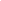 A) Los contenidos secuenciados en unidades didácticas y secuenciados por trimestres.PRIMER TRIMESTREUNIDAD 1: LA MÚSICA EN LA ANTIGUA GRECIA.* Contenidos conceptuales:Conocer de forma básica los rudimentos de la música griega.Los instrumentos musicales en la Antigua Grecia. 	      * Contenidos procedimentales:Análisis del Epitafio de Seikilos sobre la partitura.Interpretación del Epitafio.Reconocimiento de instrumentos musicales griegos propios de la Antigüedad.Audiciones: Epitafio de Seikilos e himno de la Musa. 	       * Contenidos actitudinales:Participación activa en las actividades del aula.Interés por el desarrollo y evolución del lenguaje musical, apreciando en su justa medida las nuevas grafías. (Notación Griega).Valoración de la actividad instrumental en sus distintas manifestaciones como fuente de información, aprendizaje y diversión.Mantener una actitud atenta y respetuosa durante la ejecución de obras, manteniendo el silencio necesario para la interpretación musical. Actitud atenta y respetuosa durante la audición, manteniendo el silencio necesario para su correcta apreciación. UNIDAD 2.- LA MONODÍA RELIGIOSA. EL GREGORIANO.* Contenidos conceptuales:La monodía religiosa.El coro reliogioso.El canto gregoriano.* Contenidos procedimentales:Análisis de la partitura del Veni Creator Spiritu. Interpretación instrumental y vocal del Veni Creator, y del Santa Maria Strella do dia.Audición del Veni Creator.* Contenidos actitudinales:Interés por la audición musical de obras distintas a las que normalmente están acostumbrados a escuchar en su ámbito diario. Interés y respeto por las interpretaciones musicales tanto propias como de los compañeros.Respeto por las audiciones musicales, manteniendo una actitud de silencio.UNIDAD 3. MONODÍA AL AMOR.* Contenidos conceptuales:La Monodía profana. Generalidades.Trovadores y Troveros.La monodía al amorLos instrumentos medievales* Contenidos procedimentales:Análisis de partituras de la época:Tant  M´abelis.Berenguier de Palou.1ª mitad del siglo XIII.Ap joi et ap joven m´apais.Condesa Beatriz de Día.Siglo XII, y piezas del Carmina Burana de Carl Orff.Audición de piezas medievales. Interpretación vocal e instrumental de obras musicales medievales.	      * Contenidos actitudinales:Interés por la audición musical de obras distintas a las que normalmente están acostumbrados a escuchar en su ámbito diario. Interés y respeto por las interpretaciones musicales tanto propias como de los compañeros.Respeto por las audiciones musicales, manteniendo una actitud de silencio.UNIDAD 4.- LOS INICIOS DE LA POLIFONÍA. EL DESCUBRIMIENTO DEL CANTO A VARIAS VOCES. 	    * Contenidos conceptuales:Los inicios en el canto a varias voces.Rudimentos del canto a 2 voces. ¿Cómo fueron los inicios compositivos del canto a varias voces?* Contenidos procedimentales:Análisis de partituras de la época:Organum. Tu patris sempiternus es filius.Anónimo.Siglo X.Organum.Alleluia Justus ut palma. de la obra Ad Organum Facendum.Anónima.Incios del XII.Audición de piezas polifónicas primitivas.Composición de una pieza musical a dos voces mediante la utilización de la 4ª, 5ª y 8ª. 	     * Contenidos actitudinales:Interés por la audición musical de obras distintas a las que normalmente están acostumbrados a escuchar en su ámbito diario. Interés por la composición musical.Respeto por las audiciones musicales, manteniendo una actitud de silencio.UNIDAD 5. LA MÚSICA EN EL RENACIMIENTO.* Contenidos conceptuales:Características de la música renacentista.La música renacentista en España.Los instrumentos musicales renacentistas.* Contenidos procedimentales.Análisis de partituras de la época: Motete “Tu solus qui facis mirabilia”, Josquin des Prez; “Que´s de ti , desconsolado.Romance” , Juan del Encina. “Levanta Pascual”, Romance-Villancico. Juan del Encina; “Hoy comamos y bebamos”, Juan del Encina Audición de esas piezas renacentistas. Interpretación vocal e instrumental de alguna de las obras analizadas.	* Contenidos actitudinales:Interés por la audición musical de obras distintas a las que normalmente están acostumbrados a escuchar en su ámbito diario. Interés y respeto por las interpretaciones musicales tanto propias como de los compañeros.Respeto por las audiciones musicales, manteniendo una actitud de silencio.SEGUNDO TRIMESTREUNIDAD 6. EL BARROCO MÚSICAL.* Contenidos conceptuales:Conocimiento básico de las características de la música BarrocaLa música instrumental barroca.Los instrumentos musicales del Barroco.* Contenidos procedimentales.Análisis de partituras de la época. Audición de piezas barrocas Canon para tres violines y continuo en Re Mayor,Johann Pachelbel, Concierto Las Cuatro Estaciones. La Primavera. 1er movimiento, Antonio Vivaldi;  1ª Suite nº2 para flauta, cuerdas y continuo, Badinerie; Johann Sebastian Bach. “Vi ricorda, o boschi ombrosi”. Claudio Monteverdi, El Mesías.”Hallelujah” y “ Zadok the Priest”, Georg Friedrich Händel. . Himno para la coronación de los reyes de Inglaterra. Georg Friedrich Händel. Himno de la UEFA Champions League.Tony Britten.Interpretación vocal e instrumental de alguna de las obras analizadas.	    * Contenidos actitudinales:Interés por la audición musical de obras distintas a las que normalmente están acostumbrados a escuchar en su ámbito diario. Interés y respeto por las interpretaciones musicales tanto propias como de los compañeros.Respeto por las audiciones musicales, manteniendo una actitud de silencio.UNIDAD 7: MOZART GENIAL.* Contenidos conceptuales:La música de estilo clásico.La figura de Mozart* Contenidos procedimentales.Análisis de partituras clásicas de Mozart y Boccherini.Audición de piezas pertenecientes a este período clásico.Interpretación vocal e instrumental del Dona Nobis Pacem de Mozart.Visualización de la película Mozart de Milos Forman.	    * Contenidos actitudinales:Interés por la audición musical de obras distintas a las que normalmente están acostumbrados a escuchar en su ámbito diario. Interés por la figura de Mozart.Interés y respeto por las interpretaciones musicales tanto propias como de los compañeros.Respeto por las audiciones musicales, manteniendo una actitud de silencio.UNIDAD 8: EL ROMANTICISMO MUSICAL.* Contenidos conceptuales:Introducción básica a la música romántica en muchos de sus aspectos.Conocimiento de los principales autores de música romántica.* Contenidos procedimentales.Análisis de partituras de diferentes autores románticos, destacando a Beethoven.Audición de piezas pertenecientes a este período romántico.Interpretación vocal e instrumental de obras de pertenecientes a este período musical.	    * Contenidos actitudinales:Interés por la audición musical de obras distintas a las que normalmente están acostumbrados a escuchar en su ámbito diario. Interés por los grandes compositores románticos.Interés y respeto por las interpretaciones musicales tanto propias como de los compañeros.Respeto por las audiciones musicales, manteniendo una actitud de silencio.UNIDAD 9: EL SIGLO XX.* Contenidos conceptuales:Acercamiento a los movimientos musicales de música culta del siglo XX, más asequibles para el alumnado.Compositores más relevantes de la música culta del siglo XX.* Contenidos procedimentales.Análisis de partituras de diferentes autores del siglo XX.Audición de piezas pertenecientes a este período contemporáneo.Interpretación vocal e instrumental de obras de pertenecientes a este período musical.	    * Contenidos actitudinales:Interés por la audición musical de obras distintas a las que normalmente están acostumbrados a escuchar en su ámbito diario. Interés por la música culta del siglo XX y sus compositores.Interés y respeto por las interpretaciones musicales tanto propias como de los compañeros.Respeto por las audiciones musicales, manteniendo una actitud de silencio.TERCER TRIMESTREUNIDAD 10: UN REPASO POR LA MÚSICA POP NACIONAL.* Contenidos conceptuales:Los distintos estilos de la música pop desde la aparición del rock and roll en España.Figuras más relevantes de la música pop española.Evolución de los estilos y grupos a lo largo de este tiempo.* Contenidos procedimentales:Análisis de partituras.Audición de música perteneciente a los distintos grupos y estilos del pop español.Interpretación vocal e instrumental de música perteneciente a los distintos estilos del pop.Visualización de videos musicales, actuaciones musicales o películas relacionadas con la unidad.Cantar en modo karaoke, alguna de las canciones más importantes de la historia del pop español.* Contenidos actitudinales:Valoración de todos los estilos de la música pop.Disfrute de las audiciones e interpretaciones de las obras, guardando la actitud de silencio necesaria.Participación con interés y agrado en las actividades de clase.Actitud crítica ante el consumo propio de música. B) CRITERIOS DE EVALUACIÓN CON ESPECIFICACIÓN DE MÍNIMOS, ASOCIADOS A LAS COMPETENCIAS (aptitudes) BÁSICAS (en azul).NOTA: Los criterios de evaluación a través de los contenidos persiguen unos objetivos, por ello señalaremos con un asterisco (*) aquellos criterios que consideremos que contribuyen a la consecución de las enseñanzas mínimas.Los criterios de evaluación de este segundo curso de Educación Secundaria Obligatoria, son los siguientes: Reconocer auditivamente y determinar el período al que pertenecen distintas obras musicales escuchadas previamente en el aula, interesándose por ampliar sus preferencias.(*) Con este criterio se trata de comprobar en qué medida el alumnado es capaz de relacionar las    características que permiten situar en su contexto a una obra musical y de mostrar una actitud abierta y respetuosa ante diferentes propuestas. La evaluación se realizará a partir de la audición de piezas musicales conocidas por el alumnado o, eventualmente, de otras con características muy similares que puedan identificarse con facilidad. Este criterio valora aspectos directamente relacionados con las competencias básicas. Identificar y describir, mediante el uso de distintos lenguajes (gráfico, corporal o verbal, algunos elementos de una obra musical (melodía, armonía, textura, forma).(*)Con este criterio se trata de evaluar la competencia del alumnado para distinguir auditivamente algunas de las características relevantes de una obra musical y para expresar lo que ha reconocido a través de distintos lenguajes. El criterio se aplicará mediante la audición de diferentes ejemplos, explicitando previamente cuál o cuáles son los elementos que se han de identificar y describir. Utilizar una terminología adecuada para comunicar a los demás juicios personales acerca de la música escuchada. (*)Este criterio permite evaluar la competencia del alumnado para utilizar un vocabulario musical apropiado para comparar y enjuiciar diferentes tipos de música. Al mismo tiempo, permite valorar la asimilación de algunos conceptos musicales básicos necesarios a la hora de dar opiniones o “hablar de música”. Participar en la interpretación en grupo de una pieza vocal instrumental, adecuando la propia interpretación a la del conjunto y asumiendo distintos roles.(*)Se trata de comprobar si el alumnado, independientemente del grado de desarrollo técnico alcanzado, participa activamente y con iniciativa personal en las actividades de interpretación, actuando indistintamente como cantante, instrumentista, bailarín, director, solista, etc., intentando concertar su acción con la del resto del conjunto y colaborando en la consecución de unos resultados que sean producto del trabajo en equipo. Todo este criterio valora aspectos directamente relacionados con las competencias básicas. Utilizar con autonomía los recursos tecnológicos disponibles, demostrando un conocimiento básico de las técnicas y procedimientos necesarios para grabar y reproducir música y para realizar sencillas producciones audiovisuales.Este criterio trata aspectos básicos relativos a la utilización funcional de algunos dispositivos electrónicos para la grabación y reproducción de audio y vídeo. No se trata de evaluar el grado de dominio técnico de estos recursos, sino de observar el interés y la disposición a utilizarlos de forma autónoma en aquellas actividades que lo requieren, así como la coherencia de su uso en relación a la finalidad pretendida.  Leer distintos tipos de partituras en el contexto de las actividades musicales del aula como apoyo a las tareas de interpretación y audición.(*)A través de este criterio se trata de comprobar el grado de compresión de algunos de los signos y símbolos usados para representar la música y la utilización funcional de la lectura musical. Lo que se valora no es la capacidad para solfear, sino la destreza conque el alumnado se desenvuelve en la lectura una vez creada la necesidad de apoyarse en la partitura para interpretar una pieza musical o para seguir mejor una obra durante la audición. Percibir e identificar el silencio como elemento estructurador del sonido, identificando situaciones de contaminación sonora y proponiendo soluciones.Este criterio evalúa el grado de asimilación, por parte del alumnado, de la importancia del silencio en el mundo musical como demostración de la interiorización del fenómeno sonoro, así como su sensibilidad y capacidad para actuar ante las agresiones sonoras del medio, buscando soluciones y contribuyendo al cuidado dela salud y al mantenimiento de un entorno saludable.  Construir reflexiones personales acerca del papel de los medios de comunicación como elementos de difusión de la música en la actualidad, y expresarlas con corrección.Este criterio evalúa el grado de conocimiento del alumnado acerca de la situación de la industria musical actual, especialmente en lo concerniente a la difusión de las creaciones, y su capacidad para utilizar la terminología y los conocimientos adquiridos.C. LA EVALUACIÓN.  (2º de la ESO).       Mediante la evaluación se valora la actividad educativa y se toman decisiones sobre ella, ajustando el proceso de enseñanza-aprendizaje, con el fin de alcanzar los objetivos marcados. Es aconsejable llevar a cabo el proceso de la evaluación en dos sentidos: la evaluación del proceso de aprendizaje del alumno. Para el primero, se tendrán en cuenta los tipos de evaluación, los procedimientos e instrumentos de evaluación así como los criterios de calificación.   C.1. Tipos de evaluación: La evaluación de los alumnos de 2º E.S.O. se realizará del siguiente modo: Evaluación inicial que haríamos al principio de cada Unidad Didáctica.Evaluación sumativa con carácter de continua que se produciría al sumar los positivos de la parte en práctica a lo largo de los trimestre y alguna prueba sobre los conceptos de dos o tres unidades.Evaluación final, que la haríamos al final de cada trimestre.     C.2. Procedimientos e instrumentos de evaluación: Los instrumentos y procedimientos de evaluación están relacionados directamente con los objetivos y contenidos de cada unidad didáctica, pero aquí se presenta mediante un esquema general válido para la mayor parte de las actividades.a) Observación sistemática:Se observará el trabajo, la disposición, la participación y la actitud de los alumnos/as en todas las actividades de clase: desde canto o interpretación con instrumentos musicales hasta la realización de las tareas mandadas para casa.b) Pruebas específicas   ● 1 Prueba teórica escrita al final de cada trimestre.● Ejercicios de entonación, canto e interpretación con flauta u otro instrumenta Orff. Se realizarán diariamente.          C.3. Criterios de calificación válidos para 2º de la E.S.O   Los criterios de calificación: La calificación trimestral de los alumnos de 2º E.S.O. se formulará en términos de sobresaliente, notable, bien, suficiente e insuficiente, e irán acompañadas de la calificación numérica, así: sobresaliente (9 ó 10), notable (7 u 8), bien (6), suficiente (5) e insuficiente (de 0 a 4).Ejercicio de solfeo diario, interpretación con material Orff y flauta, obras musicales de diferentes épocas y estilos, entonación y aprendizaje de memoria de obras musicales de diferentes épocas y estilos. Cada ejercicio de solfeo correctamente interpretado supone un positivo para el alumno.  Este apartado se valorará en total con 10  puntos. Se pondrán positivos, positivos flojos  y estudiar, cuyo valor y funcionamiento es similar al de 1º de la ESO.Prueba de audición y reconocimiento de obras musicales. En caso de realizarse, supondrá un 30% de la nota final y por lo tanto el apartado anterior valdrá 7 puntos.Elaboración de 1 trabajo por trimestre usando las TICs. (Vale 1 punto). Este 10% de la nota será asimilado por las pruebas anteriores, si por cualquier razón (decisión del profesor, lento desarrollo de las unidades, nivel del alumnado, tiempo..) no se llega a realizar.Trabajo, actitud en clase y participación en actividades musicales ayudará a concretar la nota final, que podrá ser mantenida, elevada o rebajada hasta 2 puntos como máximo.Además, en los criterios de calificación del área de Música, pueden incidir decisiones adoptadas por el departamento Sociolingüístico uniforme para todas las áreas, como el hecho de que las faltas de ortografía resten puntuación al examen escrito. Para este año son los siguientes:            Las penalizaciones por faltas ortográficas en el Primer Ciclo serán las siguientes:Cada tres faltas de acentuación: 0,1 puntosCada falta gráfica (b,v,h,g,j...): 0,15 puntos, las faltas de concordancia: 0,15 puntos, el uso de abreviaturas: 0,15 puntos, errores en el uso de la mayúsculas: 0,15 puntos cada error. La calificación final será una media ponderada de las tres calificaciones trimestrales. Se tendrá siempre en cuenta la evolución positiva del alumno a lo largo del curso. La participación del alumnado en Navidad, el Día del Centro y acto fin de curso,  podrá elevar la nota definitiva del curso (evaluación final), hasta en 2 puntos. La no participación durante el Día del Centro o los Premios Final de Curso nunca podrá rebajar nota, pero la participación en el día de Navidad es obligatoria para todos los alumnos y en caso de no participar, se rebajará un punto la nota final del segundo trimestre.    La valoración de la cada una de las pruebas o apartados, podrá ser revisada a lo largo del curso, o a lo largo de un trimestre, si el profesor lo estima oportuno, dependiendo del interés y rendimiento de la clase.      La calificación final será una media ponderada de las tres calificaciones trimestrales. Se tendrá siempre en cuenta la evolución positiva del alumno a lo largo del curso.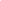 III. 4)A) Los contenidos secuenciados en unidades didácticas y por trimestres.PRIMER TRIMESTRE.UNIDAD 01.- La frase musical como generadora de la forma musical. Tema y motivo.* Contenidos conceptuales:Las frases musicales.Las semifrasesEl tema y el motivo melódico.        * Contenidos procedimentales:Audición de piezas musicales que permitan al alumnado distinguir las frases y semifrases de una melodía y entender que es tema o motivo melódico.Lectura y realización de ejercicios en fichas para comprender el fraseo musical y dividir una melodía en frases y semifrases.Interpretación de canciones propias de la unidad.* Contenidos actitudinales:    Gusto por la dinámica en la interpretación.    Respeto por las audiciones musicales, manteniendo una actitud de silencio.   Respeto de las normas establecidas en el grupo para que se dé el hecho sonoro con nitidez y perfección.UNIDAD 02.- Escalas, tonalidad, tonos-semi,acordes. Estructuras Binarias y Ternarias* Contenidos conceptuales:La  escala. Los tonos y los semitonos.La melodía. Los conceptos ligados a la melodía.La armonía y los acordes. Primera y segunda inversión. Mayores y menores.La tonalidad.Iniciación a las estructuras binarias y ternarias. Rondó, variación, sonata, etcétera.* Contenidos procedimentales:Realización en el cuaderno y la pizarra intervalos y escalas. Uso de partituras para entender la tonalidad. Audiciones de piezas en tonalidad mayor y menor.Utilización de partituras para visualizar las estructuras binarias y ternarias.Audición y análisis de las diferentes formas musicales.Utilización de un vocabulario adecuado en las explicaciones sobre las obras trabajadas.* Contenidos actitudinales:Interés por conocer el sistema de organización musical en el que se ha basado la música de Occidente. Mantener una  actitud de máximo silencio para atender a las explicaciones. Es el tema más complejo de todo el curso y se requiere la máxima atención por parte del alumno. Interés por la lectura y escritura musicales.Participación con interés y agrado en las actividades de clase.UNIDAD 03.- Los elementos básicos de la composición.Repetición, imitación, variación, desarrollo.* Contenidos conceptuales:  La Repetición.  La Imitación.  La Variación  El Desarrollo.                 * Contenidos procedimentales:    Utilización de partituras y musicogramas como apoyo al estudio de los temas tratados en el aula.   Audición y análisis de las diferentes formas musicales.   Utilización de un vocabulario adecuado en las explicaciones sobre las obras trabajadas.* Contenidos actitudinales:     Interés por la lectura y escritura musicales.     Participación con interés y agrado en las actividades de clase.UNIDAD 04.- Las formas vocales más importantes a lo largo de la historia.* Contenidos conceptuales:  Las Formas musicales vocales.  Su evolución y desarrollo a lo largo de la historia* Contenidos procedimentales:   Análisis y audición de diferentes formas vocales.   Investigación sobre las relaciones entre la música y el teatro.* Contenidos actitudinales:   Sensibilidad y capacidad crítica ante las interpretaciones vocales individuales y de grupo.   Participación con interés y agrado en las actividades de clase.UNIDAD 05, 06 y 07. La voz y agrupaciones vocales e instrumentales en la Hª de la Música.* Contenidos conceptuales:   La voz en la música. Tipos principales de voces.   Voces peculiares a lo largo de la historia   Las Agrupaciones vocales. Actuales y a lo largo de la historia.   Las Agrupaciones instrumentales: populares, música de cámara y sinfónica.                * Contenidos procedimentales:  Utilización de un vocabulario adecuado en las explicaciones sobre las obras trabajadas.  Audición de diferentes tipos de voz y agrupaciones vocales. Utilización de un repertorio instrumental variado que acerque al alumnado a los distintos estilos, épocas y culturas.* Contenidos actitudinales:Sensibilidad y capacidad crítica ante las interpretaciones vocales individuales y de grupo.Participación con interés y agrado en las actividades de clase.Interés por el conocimiento de los instrumentos.Disfrute de las audiciones de las obras, guardando la actitud de silencio necesaria. Participación con interés y agrado en las actividades de clase.UNIDAD 08.- Las formas instrumentales a lo largo de la historia* Contenidos conceptuales: Los grandes periodos de la música occidental.* Contenidos conceptuales: Utilización de diversas fuentes para la comprensión de las obras escuchadas, partituras, etc. Audición de música de diferentes formas, géneros y estilos.* Contenidos actitudinales: Valoración de las distintas manifestaciones artísticas y de las aportaciones de las nuevas tecnologías como instrumentos de conocimiento y disfrute. Disfrute de las audiciones de las obras, guardando la actitud de silencio necesaria. Participación con interés y agrado en las actividades de clase.SEGUNDO TRIMESTRE.UNIDAD 9. La música en los medios audiovisuales: Cine. Contenidos conceptuales:El sonido y la música en los medios de comunicación: La música en grabaciones: Historia, tecnología y situación actual. La música en directo: Los diferentes espacios y adecuaciones acústicas.La música en los medios audiovisuales. La dependencia de la imagen. Tipos y funciones. La música en televisión y publicidad.La música al servicio de otros lenguajes: El cine. Funcionalidad y evolución desde el cine mudo hasta nuestros días. Los compositores cinematográficos.Contenidos procedimentales:Análisis de la música grabada en relación con los lenguajes visuales (cinematográficos, publicitarios, televisivos).Identificación y análisis de estilos compositivos en obras cinematográficas representativas.Indagación en torno a la historia de los medios sonoros, utilizando fuentes diversas.Contenidos Actitudinales:Manipulación y utilización de diversos soportes audiovisuales con fines creativos, de percepción y apreciación musical.Análisis de la música grabada en relación con los lenguajes visuales (cinematográficos, publicitarios, televisivos).Identificación y análisis de estilos compositivos en obras cinematográficas representativas.Manipulación de programas informáticos como experimentación básica en sus diferentes aplicaciones a la música: creación, edición, reproducción.UNIDAD 10. La música en los medios audiovisuales: televisión, publicidad, videoclips y videojuegos. Contenidos conceptuales:El sonido y la música en los medios de comunicación: La música en grabaciones: Historia, tecnología y situación actual. La música en los medios audiovisuales. La dependencia de la imagen. Tipos y funciones. La música en televisión, publicidad. videoclips y videojuegosContenidos procedimentales:Análisis de la música grabada en relación con los lenguajes visuales  publicitarios, televisivos, videoclips y videojuegos.Identificación y análisis de la música en la publicidad, los jingles, programas televisivos, series televisivas, dibujos animados, leit motivs, videojuegos, etc...Contenidos Actitudinales:Manipulación y utilización de diversos soportes audiovisuales con fines creativos, de percepción y apreciación musical.Análisis de la música grabada en relación con los lenguajes visuales (cinematográficos, publicitarios, televisivos).Identificación y análisis de estilos compositivos en obras cinematográficas representativas.Manipulación de programas informáticos como experimentación básica en  sus diferentes aplicaciones a la música: creación, edición, reproducción.Indagación acerca de la situación de contaminación sonora del entorno.TERCER TRIMESTREUNIDAD 11. La música POP (Primera parte). Desde su aparición hasta los inicios del Rock and Roll. Corrientes y autores.  Contenidos conceptuales:Definición. Música popular frente a música culta. Criterios de clasificación: usos, forma y contenido de las distintas manifestaciones.Música popular urbana: Orígenes, evolución y tipologías. El Jazz, su historia, músicos e influencias en otros estilos. La canción corno medio expresivo de la música popular. Significado social de la música popular actual: contextos, funciones y resonancias. Contenidos procedimentales:Análisis e identificación de los diferentes estilos de música popular urbana a través de audiciones.Interpretación de un repertorio representativo de música popular, tanto vocal como instrumental.Indagación bibliográfica.Realización de presentaciones mediante impress de diversos estilos o autores. Contenidos Actitudinales:Disfrute en las labores de interpretación vocal, instrumental y danza corno medio de enriquecimiento expresivo.Respeto por las manifestaciones musicales de otras comunidades.Interés por conocer diversos estilos musicales y sus funciones expresivas, disfrutando de ellos corno oyente con capacidad selectiva.Curiosidad en el análisis de la música corno hecho social y cultural.UNIDAD 12. La música POP (Segunda parte). Desde los años 60 hasta nuestros días. Corrientes y autores. Contenidos conceptuales:Definición. Música popular frente a música culta. Criterios de clasificación: 	usos, forma y contenido de las distintas manifestaciones.Música popular urbana: Orígenes, evolución y tipologías. El Jazz, su historia, músicos e influencias en otros estilos. La canción corno medio expresivo de la música popular. Significado social de la música popular actual: contextos, funciones y resonancias.Contenidos procedimentales:Análisis e identificación de los diferentes estilos de música popular urbana a través de audiciones.Interpretación de un repertorio representativo de música popular, tanto vocal como instrumentalmente.Indagación bibliográfica.Realización de presentaciones mediante impress de diversos estilos o autores.Contenidos Actitudinales:Disfrute en las labores de interpretación vocal, instrumental y danza corno medio de enriquecimiento expresivo.Respeto por las manifestaciones musicales de otras comunidades.Interés por conocer diversos estilos musicales y sus funciones expresivas, disfrutando de ellos corno oyente con capacidad selectiva.Curiosidad en el análisis de la música corno hecho social y cultural.B)  CRITERIOS DE EVALUACIÓN CON ESPECIFICACIÓN DE MÍNIMOS, ASOCIADOS A LAS COMPETENCIAS (aptitudes) BÁSICAS (en azul).NOTA: Los criterios de evaluación a través de los contenidos persiguen unos objetivos, por ello señalaremos con un asterisco (*) aquellos criterios que consideremos que contribuyen a la consecución de las enseñanzas mínimas.1. Explicar algunas de las funciones que cumple la música en la vida de las personas y en la sociedad.	Con este criterio se pretende evaluar el conocimiento del alumnado acerca del papel de la música en situaciones y contextos diversos: actos de la vida cotidiana, espectáculos, medios de comunicación, etcétera.2. Analizar diferentes piezas musicales apoyándose en la audición y en el uso de documentos impresos como partituras, comentarios o musicogramas, y describir sus principales características.(*)	Este criterio evalúa la competencia del alumnado para identificar algunos de los rasgos distintivos de una obra musical y para describir, utilizando una terminología adecuada, aspectos relacionados con el ritmo, la melodía, la textura o la forma. El análisis se realizará siempre en situaciones contextualizadas y a partir de la audición de obras previamente trabajadas en el aula o con características similares a las mismas. Este criterio valora aspectos directamente relacionados con las competencias básicas.3. Exponer de forma crítica la opinión personal respecto a distintas músicas y eventos musicales, argumentándola en relación a la información obtenida en distintas fuentes: libros, publicidad, programas de conciertos, críticas, etcétera.	Este criterio pretende evaluar aspectos básicos sobre la competencia del alumnado para expresar una opinión fundamentada respecto a una obra o un espectáculo musical, así como la habilidad para comunicar, de forma oral o escrita, y argumentar correctamente las propias ideas apoyándose en la utilización de diferentes fuentes documentales.4. Interpretar, en pequeño grupo, una pieza musical o una coreografía aprendida a través de la audición u observación de grabaciones de audio y vídeo o mediante el uso de otros recursos (partituras, interpretación en vivo...).(*)	Con este criterio se trata de comprobar la autonomía del alumnado y su disposición y colaboración con otros miembros del grupo, siguiendo los pasos necesarios e introduciendo las medidas correctivas adecuadas para lograr un resultado acorde con sus propias posibilidades. Todo este criterio valora aspectos directamente relacionados con las competencias básicas.5. Participar activamente en algunas de las tareas necesarias para la celebración de actividades musicales: planificación, ensayo, interpretación, difusión, etcétera.(*)	Este criterio trata aspectos básicos ya que valora la competencia del alumnado en los pasos a seguir en la organización y puesta en marcha de un proyecto musical, su iniciativa y su interés por la búsqueda de soluciones ante los problemas que puedan surgir.6. Explicar los procesos básicos de creación, edición y difusión musical considerando la intervención de distintos profesionales.	Este criterio pretende evaluar el conocimiento del alumnado sobre el proceso seguido en distintas producciones musicales (discos, programas de radio y televisión, cine, etcétera) y el papel jugado en cada una de las fases del proceso por los diferentes profesionales que intervienen.7. Elaborar el arreglo de una pieza musical a partir de la transformación de distintos parámetros, utilizando los recursos tecnológicos disponibles (secuenciador, editor de partituras..).	Este criterio evalúa la competencia del alumnado para utilizar diferentes recursos informáticos al servicio de la creación musical. Se trata de evaluar la aplicación de las técnicas básicas necesarias para utilizar recursos tecnológicos al servicio de la música, y la autonomía del alumnado para tomar decisiones en el proceso de creación.8. Sonorizar una secuencia de imágenes fijas o en movimiento utilizando diferentes recursos.	Este criterio pretende comprobar la competencia del alumnado para seleccionar fragmentos musicales adecuados a la secuencia de imágenes que se pretende sonorizar y la capacidad de aplicación de las técnicas básicas necesarias para la elaboración de un producto audiovisual.C. LA EVALUACIÓN.      Mediante la evaluación se valora la actividad educativa y se toman decisiones sobre ella, ajustando el proceso de enseñanza-aprendizaje, con el fin de alcanzar los objetivos marcados. Es aconsejable lleva a cabo el proceso de la evaluación en dos sentidos: la evaluación del proceso de aprendizaje del alumno. Para el primero, se tendrán en cuenta los tipos de evaluación, los procedimientos e instrumentos de evaluación así como los criterios de calificación.   C.1. Tipos de evaluación: La evaluación de los alumnos de 4º de E.S.O. se realizará del siguiente modo: Evaluación inicial que haríamos al principio de cada Unidad Didáctica.Evaluación sumativa con carácter de continua que se produciría al sumar los positivos de la parte en práctica a lo largo de los trimestre.Evaluación final, que la haríamos al final de cada trimestre.     C.2. Procedimientos e instrumentos de evaluación: Los instrumentos y procedimientos de evaluación están relacionados directamente con los objetivos y contenidos de cada unidad didáctica, pero aquí se presenta mediante un esquema general válido para la mayor parte de las actividades.a) Observación sistemática:Se observará el trabajo, la disposición, la participación y la actitud de los alumnos/as en todas las actividades de clase: desde canto o interpretación con instrumentos musicales hasta la realización de las tareas mandadas para casa.b) Pruebas específicas   1 Prueba teórica escrita al final de cada trimestre.1 Prueba práctica escrita, al final de cada trimestre, en las cuales se deberán reconocer los estilos, épocas y autores de diferentes audiciones.Entonación y aprendizaje de memoria de obras musicales de diferentes épocas y estilos.Interpretación instrumental y vocal de  obras musicales de diferentes épocas y estilos.Elaboración de diversos trabajos TIC: Presentaciones, mezclas digitales, ajustes audiovisuales,  adobe audition....  C.3. Criterios de calificación válidos para el segundo ciclo de la E.S.O     La calificación trimestral de los alumnos de  4º de E.S.O se formulará en términos de sobresaliente, notable, bien, suficiente e insuficiente, e irán acompañadas de la calificación numérica, así: sobresaliente (9 ó 10), notable (7 u 8), bien (6), suficiente (5) e insuficiente (de 0 a 4).Pruebas teóricas escritas. Supondrá un 20% de la nota, en caso de realizarse.Interpretación instrumental o/y vocal de obras musicales de diferentes épocas y estilos, entonación y aprendizaje de memoria de obras musicales de diferentes épocas y estilos.  Este apartado se valorará en total con 10 puntos. Podrá variar, dependiendo de la práctica que se haya hecho durante el trimestre, que a su vez dependerá del propio desarrollo de las unidades.Prueba de audición y reconocimiento de obras musicales. Supondrá un 30% de la nota, en caso de realizarse..Elaboración de 1 trabajo por trimestre usando las TICs. (Vale 1 punto). Este 10% de la nota será asimilado por las pruebas anteriores, si por cualquier razón (decisión del profesor, lento desarrollo de las unidades, nivel del alumnado, tiempo..) no se llega a realizar.Además, como ocurre en los otros cursos: Trabajo, actitud en clase y participación en actividades musicales ayudará a concretar la nota final, que podrá ser mantenida, elevada o rebajada hasta 2 puntos como máximo.Además, en los criterios de calificación del área de Música, pueden incidir decisiones adoptadas por el Departamento Sociolingüístico uniforme para todas las áreas, como el hecho de que las faltas de ortografía resten puntuación al examen escrito. Las penalizaciones por faltas ortográficas en el Segundo  Ciclo de la E.S.O. serán las siguientes:Cada tres faltas de acentuación: 0,25 puntos, cada falta gráfica (b,v,h,g,j...): 0,25 puntos, las faltas de concordancia: 0,25 puntos, el uso de abreviaturas: 0,25 puntos, errores en el uso de la mayúsculas: 0,25 puntos cada error.La calificación final será una media ponderada de las tres calificaciones trimestrales. Se tendrá siempre en cuenta la evolución positiva del alumno a lo largo del curso.La participación del alumnado en Navidad, el Día del Centro y acto fin de curso,  podrá elevar la nota definitiva del curso (evaluación final), hasta en 2 puntos. La no participación durante el Día del Centro o los Premios Final de Curso nunca podrá rebajar nota, pero la participación en el día de Navidad es obligatoria para todos los alumnos y en caso de no participar, se rebajará un punto la nota final del segundo trimestre.  LAS  COMPETENCIAS BÁSICAS.                                                                                                                                                       	4.1. ¿Qué son las competencias básicas?	 En el punto anterior, hemos relacionado los criterios de evaluación, con las competenciás básicas, pero ¿qué son realmente estas competencias básicas?: 	 La introducción que la Ley Orgánica de Educación (LOE) hace en el currículo escolar español del término "competencias básicas" no es una mera definición de un concepto, sino que implica una completa reformulación de los métodos de enseñanza. Del "saber" al "saber hacer", de "aprender" a "aprender a aprender"; el objetivo es que, una vez cumplida la etapa de escolarización obligatoria, los jóvenes hayan alcanzado una serie de competencias que les permitan incorporarse a la vida adulta y al mercado laboral de manera satisfactoria.           Saber solfear o analizar una pieza musical,  ya no es suficiente para que un alumno de secundaria supere con éxito una evaluación en la materia de música. Si este alumno no es capaz de aplicar estos conocimientos a un contexto real de la vida cotidiana, no habrá conseguido desarrollar una de las competencias básicas a las que se orienta el aprendizaje de este materia  de formación y por tanto no habrá alcanzado los objetivos de la asignatura. Y es que, a partir de ahora, tanto los objetivos de cada área de aprendizaje o materia, como los criterios de evaluación, la organización del centro, la participación de las familias... todos los aspectos formales y no formales que afectan a la educación de los jóvenes en España se orientan hacia la adquisición final de lo que la LOE  denomina Competencias Básicas.            Este término, presente en nuestro sistema educativo desde su introducción por parte de la LOE en el currículo de Educación Secundaria, se refiere a aquellas competencias que debe haber desarrollado un alumno al finalizar la enseñanza obligatoria para poder lograr su realización personal, ejercer la ciudadanía activa, incorporarse a la vida adulta de manera satisfactoria y ser capaz de desarrollar un aprendizaje permanente a lo largo de la vida. De este modo, el currículo de las áreas o materias de las diferentes etapas educativas, en nuestro caso secundaria, obligatorias se tendrá que diseñar de manera que cada una contribuya, en mayor o menor medida, al desarrollo y adquisición de ocho las siguientes competencias básicas: 1.- Competencia en comunicación lingüística.2.- Competencia matemática.3.- Competencia en el conocimiento y la interacción con el mundo físico.4.- Tratamiento de la información y competencia digital.5.- Competencia social y ciudadana.6.- Competencia cultural y artística.7.- Competencia para aprender a aprender.8.- Autonomía e iniciativa personal.	4.2. ¿Por qué se han introducido estas competencias en el currículo?          Principalmente como una respuesta a la nueva demanda en materia de educación que requiere la sociedad actual. Una educación y formación que, más que enfocada a la pura adquisición de conocimientos se oriente al desarrollo de destrezas y habilidades que resulten útiles para los jóvenes a la hora de desenvolverse de manera autónoma en la vida diaria. Es decir, además de "saber" los alumnos deben saber aplicar los conocimientos en un contexto real, comprender lo aprendido y tener la capacidad de integrar los distintos aprendizajes, ponerlos en relación y utilizarlos de manera práctica en las posibles situaciones o contextos a los que se tengan que enfrentar diariamente.            Pero la introducción de estas competencias en el currículo no afecta únicamente al diseño de las áreas de aprendizaje, sino que también implica un cambio en la organización escolar, ya que ésta contribuirá también a la adquisición de las competencias básicas. Las normas internas de los centros, las instalaciones de que dispongan, la organización de la biblioteca escolar, las actividades extraescolares... todo ello debe estar orientado a facilitar el desarrollo de estas competencias.           Asimismo, la labor del profesorado es fundamental para alcanzar los objetivos marcados por las competencias básicas que, además de los cambios que implica en el modo de enseñar, deberán evaluar a los alumnos no sólo por los conocimientos adquiridos, sino en la medida que estos han contribuido a la adquisición de las competencias y deben enfocar la acción tutorial a este objetivo, orientando y estimulando de manera personalizada el proceso de aprendizaje de los alumnos.      4.3. Contribución de la materia de música a la adquisición de las competencias básicas.           La materia de Música contribuye de manera fundamental a la adquisición de la competencia cultural y artística ya que contribuye a desarrollar la sensibilidad estética, la percepción, la imaginación, la creatividad, la valoración del fenómeno sonoro dentro de diferentes épocas y culturas con respeto y comprensión, y la expresión y la creación artística conectadas con otros lenguajes.             Desarrolla también la autonomía e iniciativa personal, ya que al ser una actividad eminentemente práctica, tanto en la vertiente de interpretación como de composición, conlleva la utilización de las habilidades sociales al tener que trabajar en equipo para organizar eventos: la planificación, la colaboración, la toma de decisiones, la asunción de responsabilidades ante diferentes tareas, a asertividad, la utilización del diálogo, el sentido crítico y la autoestima, se trabajan de forma fundamental en esta materia.          La música es una actividad con una notable vertiente social, y como tal contribuye a adquirir una competencia social y ciudadana.          La participación en actividades musicales implica la posibilidad de expresar ideas propias, valorar las ajenas, ponerse en el lugar del otro, tomar decisiones teniendo en cuenta los intereses propios y los del grupo y mantener una actitud dialogante.              El conocimiento de una amplia variedad de músicas de diferentes culturas y momentos históricos favorece su comprensión así como la valoración de las aportaciones que cada época y cultura han realizado al desarrollo de la Humanidad, incluyendo la sociedad y el momento en el que viven.         El tratamiento de la información y competencia digital se trabaja en esta materia de manera habitual, empleando los recursos tecnológicos como herramienta fundamental para la obtención de información y para la producción de mensajes musicales, audiovisuales y multimedia, y conociendo y utilizando distintos formatos de sonido y de audio así como las técnicas de tratamiento y grabación del sonido.          La música contribuye a desarrollar cualidades como la atención, la concentración, la memoria, el sentido del orden y sobre todo la capacidad de análisis, aspectos relacionados con la competencia para aprender a aprender.           La composición y sobre todo la interpretación musical, implican constancia, motivación, confianza en uno mismo, esfuerzo, y conocimiento de las propias limitaciones.            Respecto a la competencia en comunicación lingüística, la música fomenta la comunicación a través del diálogo, el intercambio de opiniones y la escucha del otro. También contribuye a la adquisición y uso de un vocabulario musical y extramusical básico.           En lo que a la competencia en el conocimiento y la interacción con el mundo físico se refiere, la música hace reflexionar sobre el exceso de ruido, la apreciación del silencio como elemento indispensable y previo al fenómeno musical, la contaminación sonora y el uso indiscriminado de la música, buscando el generar hábitos saludables. Además, los contenidos relacionados con el uso correcto de la voz y del aparato respiratorio, no sólo para conseguir resultados musicales óptimos, sino también para prevenir problemas de salud, inciden en el desarrollo de esta competencia.            Supone asimismo demostrar espíritu crítico en el análisis de los mensajes publicitarios, así como unos hábitos de consumo responsable. METODOLOGÍA.    	Existen  unos principios metodológicos generales a los que hace alusión la pedagogía y se deben llevar a la práctica.  Uno de los más importantes es partir del nivel de desarrollo del alumno, es decir tener en cuenta los conocimientos que el alumno o la alumna posee, que le sirven como punto de partida para interpretar la información que le llega. Este tipo de aprendizaje se denomina significativo, es decir, el que se adquiere cuando se establece una relación estrecha con los conocimientos previos del individuo, siendo este así capaz de atribuir un significado a este nuevo objeto de aprendizaje. Así tenemos en cuenta sus posibilidades de razonamiento y aprendizaje.   De forma general, también el Currículo extremeño para la área de Música, establece 2 principios metodológicos  fundamentales:1) La audición o escucha activa, la percepción musical. “Se refiere al desarrollo de capacidades de discriminación auditiva, de audición activa y de memoria comprensiva, tanto durante el desarrollo de actividades de interpretación y creación musical como en la audición de obras musicales”.2) La expresión “que alude al desarrollo de todas aquellas capacidades vinculadas con la interpretación y la creación musical, mediante el trabajo de la expresión vocal, la expresión instrumental, el movimiento y la danza y la experimentación con diversos elementos propios del lenguaje musical”.La metodología está fundamentada en la realización de actividades musicales a partir de las cuales se asimilan los distintos contenidos de la materia, haciendo hincapié en las dos citadas anteriormente:La audición activa y memoria comprensiva, que se integrarían en lo que denominamos percepción.La interpretación vocal, instrumental,corporal y creación musical, que se integrarían dentro de lo que denominamos expresión.    	Pero la metodología abarca más campos, sobre todo, teniendo en cuenta las nuevas tecnologías, como son los medios audiovisuales y Las Tics.	La Junta de Extremadura, durante el curso 2003-2004, puso ordenadores en las aulas, en una ratio de ordenador para cada 2 alumnos. Se espera para este año la entrega de un ordenador portátil para cada alumno en 1º y 2º de la ESO.  Las posibilidades pedagógicas y metodológicas del ordenador resultan muy amplias. En nuestro caso, el ordenador servirá al alumnado como  forma de indagación,  búsqueda de información (lo que fomenta el interés por la investigación) o creación de páginas web relacionadas con la música (Kompozer), así como de presentaciones en impress.  También utilizaremos el editor de partituras libre MuseScore y el Adobe Audition 2.0. Veamos ahora cómo enseñar cada uno de los tipos de contenido:    Comenzamos por los conceptos:	El aprendizaje de los conceptos o conocimientos teóricos irá ligada en todo momento a la experiencia musical. Ahora bien ¿Qué son antes, los conceptos o la actividad?. La pedagogía recomienda ir desde la experimentación a la teoría, para que el alumno sienta curiosidad y motivación sobre el tema a tratar. Sin embargo es también posible iniciar una sesión desde los conceptos, si no son excesivos, y se apoyan inmediatamente  con la experiencia musical y la reflexión del profesor. En cualquier caso  es siempre importante que el alumno participe en dicha experiencia musical.Los procedimientos:	Iremos siempre desde la sencillez a lo más complejo, así:*En el caso de las audiciones, si queremos que el alumno, por ejemplo, llegue a comprender la estructura u organización general de una obra, deberemos empezar con obras cuadradas, fraseos claros, nítidas cadencias, de carácter estrófico, etc . . . *En el caso de la práctica instrumental, para empezar debemos decir que en la práctica instrumental conviene dirigir las intervenciones mediante gestos, lo que permite al alumno familiarizarse con la noción de dirección, a la vez que le proporciona puntos de referencia para  su sincronización con otros. El cuidado en la interpretación ha de estar presente desde el primer momento: entradas, tempo, ligazón entre fórmulas propuestas....  Teniendo en cuenta el instrumental Orff, que es la base de nuestras dotaciones escolares, pueden seguirse los siguientes pasos:1.Uso de instrumentos naturales.2.Uso de instrumentos de sonido indeterminado.3.Uso de instrumentos de sonido determinado  *En el caso de la práctica vocal, La música que se ofrezca y que reciban los alumnos, ha de ser seleccionada teniendo en cuenta las características analíticas que mejor se adapten a su etapa de  desarrollo, de comprensión y tesitura vocal. Y es que toda música de gran elaboración artística, por  valiosa que pueda ser, si es de nivel superior al que el alumno vive de acuerdo a su edad, no le interesará ni servirá.    	 En lo que se refiere a la música vocal, es importante que se traten todo tipo de canciones, bien sean populares, rimas, romances, estribillos, cánones o canciones puramente artísticas, pero siempre teniendo en cuenta que las canciones aplicadas  a 3º de la ESO, deben tener las siguientes características:        	La melodía debe ser clara sin frases excesivamente largas ni grandes saltos interválicos que pongan en peligro la afinación. Es preferible que se utilice el movimiento conjunto y que la canción posea cadencias diáfanas.	El ritmo debe ser preciso con acentos claros y se deben utilizar células rítmicas repetitivas, que son más fáciles de captar e interpretar. 	La tesitura.- dependerá de la edad, aunque no existe una regla general. A través de la práctica la extensión aumenta. Debe ajustarse a la edad vocal del alumno.   	La estructura.- Se debe comenzar con canciones de proporciones simétricas para que así comprendan la idea de cuadratura y tengan claro el fraseo. 8 compases sería un buen número para empezar.	Las tonalidades: comenzar por las escalas naturales para luego pasar a las de 1 y 2 alteraciones. 	La armonía que acompañe la canción puede darse de distintas formas. Desde una nota pedal, bordón, mantenido durante toda la obra pasando por los acordes con base en la tónica y la dominante (I y V), para posteriormente introducir el IV grado y combinarlos, aumentando la dificultad armónica progresivamente.    	Por último, la letra ha de ser  inteligible para los alumnos, referente a su mundo o a sus intereses para que logre estimularlos y motivarlos.* En el caso del movimiento, conviene empezar por pasos sencillos, ligados a experiencias musicales cercanas al alumno, para posteriormente pasar a figuras de danza más complicadas en parejas o grupos, todo ello en principio guiado por el profesor. Aunque se favorecerá, una vez que el alumnado  tenga conciencia propia de sus posibilidades motrices, la autonomía en la creación de coreografías personales. Las actitudes:Las actitudes se consideran por la pedagogía unos de los contenidos más importantes a conseguir durante todo el curso y en todos los niveles, como  pauta imprescindible en el trabajo. Se pretende que los alumnos adquieran las actitudes más adecuadas en cada actividad como que participen de forma interesada en las actividades del aula, valoren la actividad instrumental, actitud atenta y respetuosa durante la ejecución de obras o audiciones, mantener el silencio necesario, etc .. . todo ello como garantía del buen funcionamiento de su proceso de aprendizaje.     De forma general, podemos decir que en todas estas actividades, especialmente las instrumentales, vocales y de movimiento, en principio, el profesor será un modelo a imitar, y poco a poco, siempre que sea posible, se favorecerá la autonomía de los alumnos.Se fomentará el trabajo en grupo por parte de los alumnos, de modo que a través de la música se puedan potenciar valores como la solidaridad, la cooperación y el respeto mutuo.VI) Materiales y Recursos didácticos.A continuación hago la relación de materiales y recursos didácticos que podrán utilizar tanto el profesor como los alumnos:Aula de música: equipo de sonido de 2000 Watios.Mesa de mezclas.Micros, Pies de Micro, Pastillas, Cableado . . . Proyector.Instrumental Orff.Órgano Eléctrico, Guitarra.Ordenador con acceso a Internet y a la red del Centro. Cuaderno del alumno.Kompozer (Editor de páginas web)Impress (Creador de diapositivas)Writer (Procesador de textos)MuseScore VII)  ELEMENTOS TRANSVERSALES      En este sentido, el área de Música es un espacio adecuado para el tratamiento de temas transversales. Algunos de ellos se podrán trabajar del siguiente modo:     	Educación moral y cívica:     -Por un lado, las interpretaciones vocales e instrumentales en grupo, generan la necesidad de  colaboración  entre los alumnos /as y desarrolla la conciencia de  tarea colectiva, propiciando una convivencia desde la que se debe alcanzar una meta con el esfuerzo común, dejando a un lado los conflictos y enfrentamientos individuales que no aportan ningún beneficio.    -Por otro, la participación individual en actividades musicales, se debe realizar con una actitud abierta, interesada y respetuosa, siendo consciente del enriquecimiento que se produce con las aportaciones de los demás.    	 Educación para la paz:En música se puede conseguir trabajando:-La tolerancia y respeto por las formas de expresión y las capacidades vocales, instrumentales, de movimiento, auditivas... de los compañeros y compañeras.-Una actitud abierta y respetuosa con las manifestaciones musicales de otras culturas.-Interpretaciones vocales e instrumentales en grupo, desde las que se debe alcanzar una meta, dejando a un lado los conflictos y enfrentamientos individuales que no aportan ningún beneficio.    	Educación para el consumo:La educación del alumnado como consumidor de música, se centrará en poseer un juicio crítico sobre el fenómeno musical en cuanto a la calidad del mismo, al margen de los intereses comerciales, tan fuertes en este terreno. Su conocimiento de las distintas épocas históricas y su discriminación en lo que se refiere a las formas musicales, estilos, y modos de expresión musical, le capacitarán para hacer elecciones de productos musicales según su propio criterio personal.   	Educación ambiental:-Educar sobre lo que es ruido y lo molesto que puede resultar. -El problema del ruido en las grandes ciudades.  -Ser consciente de los niveles de ruido permitidos durante el día y la noche, y que España es uno de los países con más índice de ruido de toda Europa.-Fomentar el respeto con el medio ambiente en relación con el uso adecuado del sonido.	Educación para la salud :   -La música puede provocar  estímulos  en las personas beneficiosos para su salud, permitiendo un desarrollo personal sano y una mejor calidad de vida.   -El intérprete, utiliza  la voz u otro  instrumento, como medio de descarga expresiva de inquietudes y tensiones, con lo que también contribuye al equilibrio psíquico.   -Valorar la importancia del silencio como elemento necesario para que las personas cívicas puedan comunicarse,  como actitud respetuosa hacia otros compañeros en el momento de las ejecuciones musicales o hacia el profesor cuando imparte clases.     -Conocer los valores del ruido que son nocivos para el oído, y las consecuencias negativas para la salud humana, de una exposición prolongada a ruidos  intensos: estrés, tensión alta, déficits auditivos ligeros, agudos, etc . . . VIII)  ATENCIÓN A LA DIVERSIDAD.        En el capítulo V del Decreto 83/2007 de 24 de abril vienen recogidos los siguientes aspectos relativos a la atención a la diversidad:“La diversidad del alumnado es el principio básico que debe contemplar la acción educativa para garantizar tanto el desarrollo de todos los alumnos como una atención personalizada en función de las necesidades de cada uno”.“Los centros establecerán medidas de atención a la diversidad orientadas a responder a sus necesidades educativas concretas”Existen varias vías de atención a la diversidad como: La optatividad de materias, creciente al final de la Etapa. El trato mas individualizado posible por parte del profesor  hacia el alumnado. El establecimiento de grupos de apoyo en ciertas materias. (Música en contadas ocasiones). Las actuaciones del Departamentos de Orientación y La Educadora social, con especial atención a los alumnos con necesidades específicas de apoyo educativo (ACNEAE).      Recordemos que los alumnos con necesidades específicas de apoyo educativo  son aquellos que tienen más dificultades que sus compañeros para acceder al aprendizaje determinado en los currículos correspondientes a su edad, o los que tienen condiciones personales de sobredotación intelectual o con altas habilidades.Para estos alumnos existen distintos tipos de adaptaciones según sus tipos de necesidades educativas:     Adaptación en relación al currículo (que puede ser significativa o no significativa) y adaptación de acceso al currículo.En el caso de la área de música,  para atender a los Alumnos con Necesidades Educativas Especiales, es necesario acometer modificaciones en los contenidos, las estrategias didácticas y la evaluación de cada unidad didáctica.1. Contenidos:Se seleccionarán los contenidos básicos:-Los imprescindibles para aprendizajes posteriores.-Los que contribuyan al desarrollo de capacidades básicas.-Los que resulten útiles en diversas situaciones de la vida cotidiana.2. Metodología:Para favorecer el tratamiento a la diversidad se tendrá en cuenta lo siguiente:-Actividades de aprendizaje:-Variedad de las mismas.-Asignar papeles de menor o mayor dificultad.-Desempeñar roles de menor o mayor responsabilidad. -Materiales didácticos diversos:-Menor o mayor complejidad.-Fichas de refuerzo o ampliación.-Más centrados en aspectos prácticos ligados a contenidos. -Agrupamiento de los alumnos:                               -Trabajo en grupo-aula.                               -En pequeños grupos heterogéneos. Permite la integración del alumnado ACNEAE                               -En pequeños grupos homogéneos bajo la guía del profesor.3. En cuanto a  la evaluación:-Una evaluación inicial, para conocer la situación de partida de cada alumno en cada una de las unidades didácticas.-Tener en cuenta en las actividades el resultado final, pero también el trabajo del alumno en la consecución de dicha actividad. -La evaluación también servirá como medio al profesor para saber si la adaptación curricular  está bien planteada.Las adaptaciones curriculares se incluirán en las programaciones trimestrales de cada curso, detallando objetivos y contenidos mínimos. Así mismo, se mantendrá un estrecho contacto con el Departamento de Orientación en los casos de alumnos que precisen adaptaciones significativas individualizadas.IX) PRUEBAS DE RECUPERACIÓN Pruebas de pendientes.De forma habitual, se efectuarán pruebas escritas de cada uno de los cursos pendientes, en fechas a determinar por la CCP, habitualmente en el mes de enero.                                * Para  1º  de la ESO habrá una prueba consistente en interpretar las piezas 			          musicales con flauta que el profesor convenga.                              * Para  2º  de la ESO  igual que en 1º, pero con las piezas ajustadas a su nivel.    Sacar en estas pruebas una nota de 5 o más, conllevará la superación del área de música en el curso que corresponda. Las calificaciones vendrán dadas en términos de números enteros del 0 al 10.  En casos especiales, se podrá  recuperar un curso tras  la correcta realización de trabajos de investigación propuestos por el profesor.En casos muy especiales,  un alumno o alumna de 2º o 4º de la ESO  que haya aprobado la asignatura de Música en las convocatorias ordinarias propias de su año, podrá superar de forma directa algún curso anterior que tuviera pendiente, siempre bajo criterio exclusivo del profesor.       Decir, que en todo momento, los objetivos y contenidos a los que responden estas pruebas,  son los de la materia de música para los cursos que correspondan.  Los criterios de evaluación son los mínimos en cada curso y así por tanto también los objetivos y contenidos.       Este año, la CCP en coordinación con la Dirección del Centro, ha propuesto una serie de  horas destinadas al repaso de las materias pendientes.  Así, el profesor de música, durante esas horas,  resolverá las dudas de aquellos alumnos/as que estén realmente interesados en la superación de la materia.     b)    Pruebas extraordinarias de septiembre Criterios mínimos en relación con las competencias básicas y concreción de la prueba extraordinaria para junio de los cursos 1º y 2º de la ESO1º ESO	Criterios mínimos de evaluación:1. Identificar y describir, mediante el uso de distintos lenguajes (gráfico, corporal o verbal,) algunos elementos básicos de una obra musical (ritmo, timbre, tempo y dinámica). (*)   Este criterio evalúa la competencia del alumnado para distinguir auditivamente algunas de las características relevantes de una obra musical y para expresar lo que ha reconocido a través de distintos lenguajes. El criterio se aplicará mediante la audición de diferentes ejemplos, explicitando previamente cuál o cuáles son los elementos que se han de identificar y describir. 4. Participar en la interpretación en grupo de piezas vocales, instrumentales o coreográficas, adecuando la propia interpretación a la del conjunto y asumiendo distintos roles. (*)   Se trata de comprobar si el alumnado, independientemente del grado de desarrollo técnico alcanzado, participa activamente y con iniciativa personal en las actividades de interpretación, actuando indistintamente como cantante, instrumentista, director, solista, etc., intentando concertar su acción con la del resto del conjunto y colaborando en la consecución de unos resultados que sean producto del trabajo en equipo. Todo este criterio evalúa aspectos relacionados con las competencias básicas. 6. Leer distintos tipos de partituras sencillas en el contexto de las actividades musicales del aula como apoyo a las tareas de interpretación y audición. (*)   A través de este criterio se trata de comprobar el grado de compresión de algunos de los signos y símbolos usados para representar la música y la utilización funcional de la lectura musical. Lo que se valora no es la capacidad para solfear, sino la destreza con que el alumnado se desenvuelve en la lectura una vez creada la necesidad de apoyarse en la partitura para interpretar una pieza musical o para seguir mejor una obra durante la audición. Concreción de la prueba extraordinaria para 1º de la ESO:	Consistirá en una prueba instrumental con flauta de alguna de las piezas tocadas durante el curso. Si son 5 piezas las que tiene que tocar el alumno, cada una valdrá 2 puntos. En la interpretación el profesor evaluará el ritmo, la melodía, la musicalidad y la destreza al instrumento.2º ESO	Criterios mínimos de evaluación:2. Identificar y describir, mediante el uso de distintos lenguajes (gráfico, corporal o verbal, algunos elementos de una obra musical (melodía, armonía, textura, forma).(*)Con este criterio se trata de evaluar la competencia del alumnado para distinguir auditivamente algunas de las características relevantes de una obra musical y para expresar lo que ha reconocido a través de distintos lenguajes. El criterio se aplicará mediante la audición de diferentes ejemplos, explicitando previamente cuál o cuáles son los elementos que se han de identificar y describir.3. Utilizar una terminología adecuada para comunicar a los demás juicios personales acerca de la música escuchada. (*)Este criterio permite evaluar la competencia del alumnado para utilizar un vocabulario musical apropiado para comparar y enjuiciar diferentes tipos de música. Al mismo tiempo, permite valorar la asimilación de algunos conceptos musicales básicos necesarios a la hora de dar opiniones o “hablar de música”.4. Participar en la interpretación en grupo de una pieza vocal instrumental, adecuando la propia interpretación a la del conjunto y asumiendo distintos roles.(*)Se trata de comprobar si el alumnado, independientemente del grado de desarrollo técnico alcanzado, participa activamente y con iniciativa personal en las actividades de interpretación, actuando indistintamente como cantante, instrumentista, bailarín, director, solista, etc., intentando concertar su acción con la del resto del conjunto y colaborando en la consecución de unos resultados que sean producto del trabajo en equipo. Todo este criterio valora aspectos directamente relacionados con las competencias básicas.6.  Leer distintos tipos de partituras en el contexto de las actividades musicales del aula como apoyo a las tareas de interpretación y audición.(*)A través de este criterio se trata de comprobar el grado de compresión de algunos de los signos y símbolos usados para representar la música y la utilización funcional de la lectura musical. Lo que se valora no es la capacidad para solfear, sino la destreza conque el alumnado se desenvuelve en la lectura una vez creada la necesidad de apoyarse en la partitura para interpretar una pieza musical o para seguir mejor una obra durante la audición.Concreción de la prueba extraordinaria 2º ESO:	Consistirá en una prueba instrumental con flauta de alguna de las piezas tocadas durante el curso. Si son 5 piezas las que tiene que tocar el alumno, cada una valdrá 2 puntos. En la interpretación el profesor evaluará el ritmo, la melodía, la musicalidad y la destreza al instrumento.4º ESOCriterios mínimos de evaluación:2. Analizar diferentes piezas musicales apoyándose en la audición y en el uso de documentos impresos como partituras, comentarios o musicogramas, y describir sus principales características.(*)	Este criterio evalúa la competencia del alumnado para identificar algunos de los rasgos distintivos de una obra musical y para describir, utilizando una terminología adecuada, aspectos relacionados con el ritmo, la melodía, la textura o la forma. El análisis se realizará siempre en situaciones contextualizadas y a partir de la audición de obras previamente trabajadas en el aula o con características similares a las mismas. Este criterio valora aspectos directamente relacionados con las competencias básicas.4. Interpretar, en pequeño grupo, una pieza musical o una coreografía aprendida a través de la audición u observación de grabaciones de audio y vídeo o mediante el uso de otros recursos (partituras, interpretación en vivo...).(*)	Con este criterio se trata de comprobar la autonomía del alumnado y su disposición y colaboración con otros miembros del grupo, siguiendo los pasos necesarios e introduciendo las medidas correctivas adecuadas para lograr un resultado acorde con sus propias posibilidades. Todo este criterio valora aspectos directamente relacionados con las competencias básicas.5. Participar activamente en algunas de las tareas necesarias para la celebración de actividades musicales: planificación, ensayo, interpretación, difusión, etcétera.(*)	Este criterio trata aspectos básicos ya que valora la competencia del alumnado en los pasos a seguir en la organización y puesta en marcha de un proyecto musical, su iniciativa y su interés por la búsqueda de soluciones ante los problemas que puedan surgir.7. Elaborar el arreglo de una pieza musical a partir de la transformación de distintos parámetros, utilizando los recursos tecnológicos disponibles (secuenciador, editor de partituras..).(*)	Este criterio evalúa la competencia del alumnado para utilizar diferentes recursos informáticos al servicio de la creación musical. Se trata de evaluar la aplicación de las técnicas básicas necesarias para utilizar recursos tecnológicos al servicio de la música, y la autonomía del alumnado para tomar decisiones en el proceso de creación.Concreción de la prueba extraordinaria 4º ESO:	Cabrían dos tipos de pruebas:	1) Una prueba escrita de audiciones y teoría. El resultado alcanzado en esta prueba se sumará a la nota obtenida por el alumno en la interpretación instrumental y vocal  en la evaluación correspondiente. 	2) Consistirá en una prueba instrumental con flauta de alguna de las piezas tocadas durante el curso. Si son 5 piezas las que tiene que tocar el alumno, cada una valdrá 2 puntos. En la interpretación el profesor evaluará el ritmo, la melodía, la musicalidad y la destreza al instrumento.X) ACTIVIDADES EXTRAESCOLARES Y COMPLEMENTARIAS				Siempre que el tiempo y la economía lo permita, podremos realizar las siguientes actividades extraescolares:* Asistencia a los Conciertos Didácticos de la Orquesta de Extremadura. Destinado a alumnos de 1º de la ESO.- Los 3 trimestres.* Día del centro. “Taller de Música”: Destinada a todos los cursos de la E.S.O. 2º Trimestre* Visita al Monasterio de Guadalupe. Destinada a alumnos de 1er ciclo de la E.S.O. 3er Trimestre Departamento de Geografía e Historia  *Asistencia a la representación de musicales en Madrid: Destinado a alumnos de 1º,2º,3º y 4º de la ESO.       Los 3 trimestres.  *Excursión al parque temático de Lusiberia. Badajoz. Destinado a todos los alumnos del centro.       Tercer trimestre.